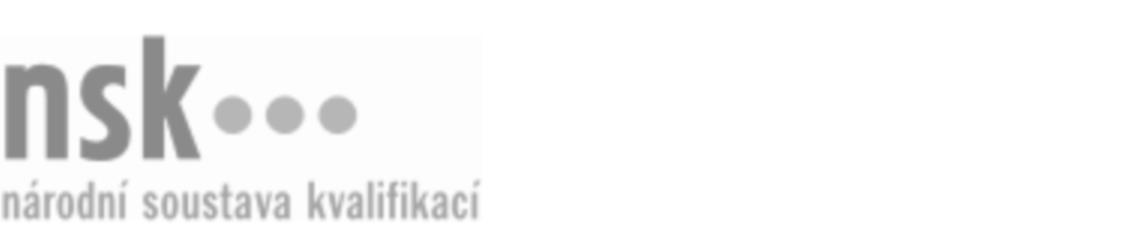 Kvalifikační standardKvalifikační standardKvalifikační standardKvalifikační standardKvalifikační standardKvalifikační standardKvalifikační standardKvalifikační standardUmělecký zámečník / umělecká zámečnice (kód: 82-004-H) Umělecký zámečník / umělecká zámečnice (kód: 82-004-H) Umělecký zámečník / umělecká zámečnice (kód: 82-004-H) Umělecký zámečník / umělecká zámečnice (kód: 82-004-H) Umělecký zámečník / umělecká zámečnice (kód: 82-004-H) Umělecký zámečník / umělecká zámečnice (kód: 82-004-H) Umělecký zámečník / umělecká zámečnice (kód: 82-004-H) Autorizující orgán:Ministerstvo průmyslu a obchoduMinisterstvo průmyslu a obchoduMinisterstvo průmyslu a obchoduMinisterstvo průmyslu a obchoduMinisterstvo průmyslu a obchoduMinisterstvo průmyslu a obchoduMinisterstvo průmyslu a obchoduMinisterstvo průmyslu a obchoduMinisterstvo průmyslu a obchoduMinisterstvo průmyslu a obchoduMinisterstvo průmyslu a obchoduMinisterstvo průmyslu a obchoduSkupina oborů:Umění a užité umění (kód: 82)Umění a užité umění (kód: 82)Umění a užité umění (kód: 82)Umění a užité umění (kód: 82)Umění a užité umění (kód: 82)Umění a užité umění (kód: 82)Týká se povolání:Umělecký kovář a zámečníkUmělecký kovář a zámečníkUmělecký kovář a zámečníkUmělecký kovář a zámečníkUmělecký kovář a zámečníkUmělecký kovář a zámečníkUmělecký kovář a zámečníkUmělecký kovář a zámečníkUmělecký kovář a zámečníkUmělecký kovář a zámečníkUmělecký kovář a zámečníkUmělecký kovář a zámečníkKvalifikační úroveň NSK - EQF:333333Odborná způsobilostOdborná způsobilostOdborná způsobilostOdborná způsobilostOdborná způsobilostOdborná způsobilostOdborná způsobilostNázevNázevNázevNázevNázevÚroveňÚroveňOrientace v technických a výtvarných podkladech pro výrobu uměleckořemeslných předmětů z kovůOrientace v technických a výtvarných podkladech pro výrobu uměleckořemeslných předmětů z kovůOrientace v technických a výtvarných podkladech pro výrobu uměleckořemeslných předmětů z kovůOrientace v technických a výtvarných podkladech pro výrobu uměleckořemeslných předmětů z kovůOrientace v technických a výtvarných podkladech pro výrobu uměleckořemeslných předmětů z kovů33Samostatné zpracování výtvarného záměru pro ruční zhotovování užitkových a dekorativních výrobků uměleckého zámečnictvíSamostatné zpracování výtvarného záměru pro ruční zhotovování užitkových a dekorativních výrobků uměleckého zámečnictvíSamostatné zpracování výtvarného záměru pro ruční zhotovování užitkových a dekorativních výrobků uměleckého zámečnictvíSamostatné zpracování výtvarného záměru pro ruční zhotovování užitkových a dekorativních výrobků uměleckého zámečnictvíSamostatné zpracování výtvarného záměru pro ruční zhotovování užitkových a dekorativních výrobků uměleckého zámečnictví33Volba postupu práce, způsobu zpracování, nástrojů, pomůcek a materiálů pro ruční zhotovování užitkových a dekorativních výrobků uměleckého zámečnictvíVolba postupu práce, způsobu zpracování, nástrojů, pomůcek a materiálů pro ruční zhotovování užitkových a dekorativních výrobků uměleckého zámečnictvíVolba postupu práce, způsobu zpracování, nástrojů, pomůcek a materiálů pro ruční zhotovování užitkových a dekorativních výrobků uměleckého zámečnictvíVolba postupu práce, způsobu zpracování, nástrojů, pomůcek a materiálů pro ruční zhotovování užitkových a dekorativních výrobků uměleckého zámečnictvíVolba postupu práce, způsobu zpracování, nástrojů, pomůcek a materiálů pro ruční zhotovování užitkových a dekorativních výrobků uměleckého zámečnictví33Zhotovování výrobků uměleckého zámečnictvíZhotovování výrobků uměleckého zámečnictvíZhotovování výrobků uměleckého zámečnictvíZhotovování výrobků uměleckého zámečnictvíZhotovování výrobků uměleckého zámečnictví33Povrchové úpravy výrobků uměleckého zámečnictví cínováním, chemickým barvením a nátěrovými barvamiPovrchové úpravy výrobků uměleckého zámečnictví cínováním, chemickým barvením a nátěrovými barvamiPovrchové úpravy výrobků uměleckého zámečnictví cínováním, chemickým barvením a nátěrovými barvamiPovrchové úpravy výrobků uměleckého zámečnictví cínováním, chemickým barvením a nátěrovými barvamiPovrchové úpravy výrobků uměleckého zámečnictví cínováním, chemickým barvením a nátěrovými barvami33Zhotovování nástrojů pro potřeby uměleckého zámečnictvíZhotovování nástrojů pro potřeby uměleckého zámečnictvíZhotovování nástrojů pro potřeby uměleckého zámečnictvíZhotovování nástrojů pro potřeby uměleckého zámečnictvíZhotovování nástrojů pro potřeby uměleckého zámečnictví33Zhotovování předmětů tepaných z měděných, mosazných a ocelových plechůZhotovování předmětů tepaných z měděných, mosazných a ocelových plechůZhotovování předmětů tepaných z měděných, mosazných a ocelových plechůZhotovování předmětů tepaných z měděných, mosazných a ocelových plechůZhotovování předmětů tepaných z měděných, mosazných a ocelových plechů33Montáž výrobků uměleckého kovářství a zámečnictvíMontáž výrobků uměleckého kovářství a zámečnictvíMontáž výrobků uměleckého kovářství a zámečnictvíMontáž výrobků uměleckého kovářství a zámečnictvíMontáž výrobků uměleckého kovářství a zámečnictví33Obsluha kovářských výhní a pecíObsluha kovářských výhní a pecíObsluha kovářských výhní a pecíObsluha kovářských výhní a pecíObsluha kovářských výhní a pecí33Umělecký zámečník / umělecká zámečnice,  29.03.2024 15:53:23Umělecký zámečník / umělecká zámečnice,  29.03.2024 15:53:23Umělecký zámečník / umělecká zámečnice,  29.03.2024 15:53:23Umělecký zámečník / umělecká zámečnice,  29.03.2024 15:53:23Strana 1 z 2Strana 1 z 2Kvalifikační standardKvalifikační standardKvalifikační standardKvalifikační standardKvalifikační standardKvalifikační standardKvalifikační standardKvalifikační standardPlatnost standarduPlatnost standarduPlatnost standarduPlatnost standarduPlatnost standarduPlatnost standarduPlatnost standarduStandard je platný od: 21.10.2022Standard je platný od: 21.10.2022Standard je platný od: 21.10.2022Standard je platný od: 21.10.2022Standard je platný od: 21.10.2022Standard je platný od: 21.10.2022Standard je platný od: 21.10.2022Umělecký zámečník / umělecká zámečnice,  29.03.2024 15:53:23Umělecký zámečník / umělecká zámečnice,  29.03.2024 15:53:23Umělecký zámečník / umělecká zámečnice,  29.03.2024 15:53:23Umělecký zámečník / umělecká zámečnice,  29.03.2024 15:53:23Strana 2 z 2Strana 2 z 2